PENGARUH PENGGUNAAN PENDEKATAN PEMBELAJARAN RECIPROCAL TEACHING DENGAN METODE MIND MAP TERHADAP HASIL BELAJAR MATEMATIKA SISWA KELAS VII SMPN 1 SUMBERGEMPOL SKRIPSI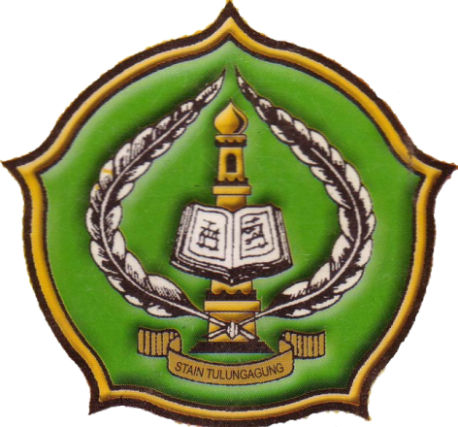 OlehARIKHNA ROIKHATUL JANNAHNIM. 3214093040PROGRAM STUDI TADRIS MATEMATIKAJURUSAN TARBIYAHSEKOLAH TINGGI AGAMA ISLAM NEGERI( STAIN ) TULUNGAGUNG2013